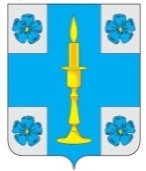 АДМИНИСТРАЦИЯ МУНИЦИПАЛЬНОГО ОБРАЗОВАНИЯСЕЛЬСКОЕ ПОСЕЛЕНИЕ «ИТОМЛЯ»РЖЕВСКОГО РАЙОНА ТВЕРСКОЙ ОБЛАСТИПОСТАНОВЛЕНИЕ25  октября 2019 года                                                                                                      № 40О внесении изменений и дополненийв схемы водоснабжения и водоотведениясельского поселения «Итомля», утвержденныепостановлением Администрации МОсельское поселение «Итомля» Ржевского районаТверской области от 10.11.2014 №62 «Об утверждениисхем водоснабжения и водоотведения сельскогопоселения «Итомля» Ржевского района Тверской области»                         Руководствуясь Федеральным законом от 06.10.2003 №131-ФЗ «Об общих принципах организации местного самоуправления в Российской Федерации», Постановлением Правительства Российской федерации от 05.09.2013 №782 «О схемах водоснабжения и водоотведения», Уставом сельского поселения «Итомля» Администрация   сельского поселения «Итомля»             ПОСТАНОВЛЯЕТ:            1.  Внести изменения  и дополнения в схемы водоснабжения и водоотведения сельского поселения «Итомля», утвержденные постановлением Администрации МО сельское поселение «Итомля» Ржевского района Тверской области от 10.11.2014 №62 «Об утверждении схем водоснабжения и водоотведения сельского поселения «Итомля» Ржевского района Тверской области», изложив приложение в новой редакции.            2.  Настоящее постановление вступает в силу со дня его подписания, подлежит обнародованию в установленном порядке и размещению на официальном сайте администрации сельского поселения «Итомля» в информационно-телекоммуникационной сети Интернет.            3.     Контроль за исполнением настоящего постановления оставляю за собой.Глава сельского поселения «Итомля»                                                С.А. Орлов